11.12. – 26.12.2022./tylko do użytku wewnętrznego/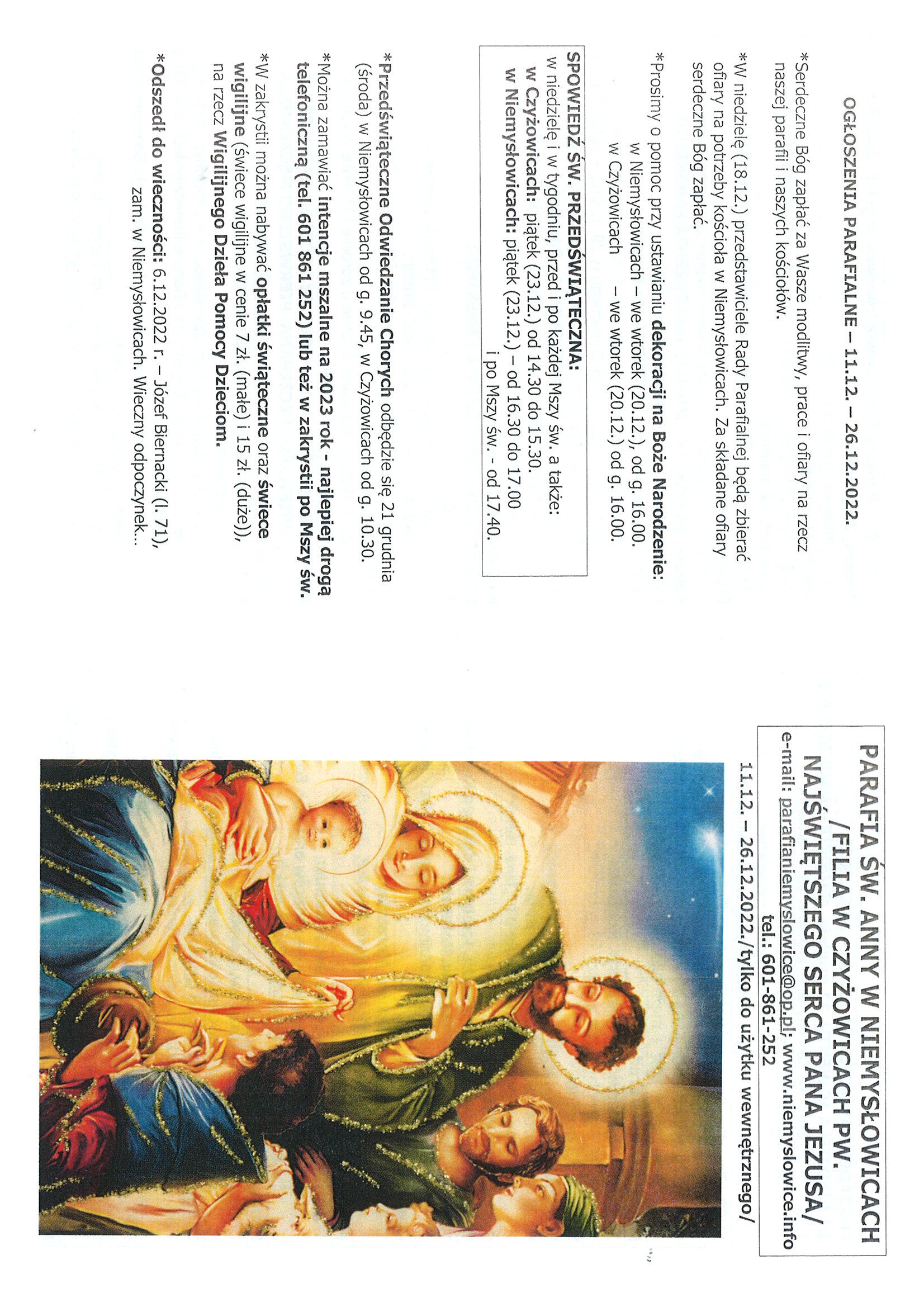 OGŁOSZENIA PARAFIALNE – 11.12. – 26.12.2022.*Serdeczne Bóg zapłać za Wasze modlitwy, prace i ofiary na rzecz
  naszej parafii i naszych kościołów.*W niedzielę (18.12.) przedstawiciele Rady Parafialnej będą zbierać 
  ofiary na potrzeby kościoła w Niemysłowicach. Za składane ofiary 
  serdeczne Bóg zapłać.*Prosimy o pomoc przy ustawianiu dekoracji na Boże Narodzenie: 
                 w Niemysłowicach	– we wtorek (20.12.), od g. 16.00.
                 w Czyżowicach	– we wtorek (20.12.) od g. 16.00.                                   
                                                                                   *Przedświąteczne Odwiedzanie Chorych odbędzie się 21 grudnia 
  (środa) w Niemysłowicach od g. 9.45, w Czyżowicach od g. 10.30. 
*Można zamawiać intencje mszalne na 2023 rok - najlepiej drogą 
  telefoniczną (tel. 601 861 252) lub też w zakrystii po Mszy św.
*W zakrystii można nabywać opłatki świąteczne oraz świece 
  wigilijne (świece wigilijne w cenie 7 zł. (małe) i 15 zł. (duże)), 
  na rzecz Wigilijnego Dzieła Pomocy Dzieciom.
*Odszedł do wieczności: 6.12.2022 r. – Józef Biernacki (l. 71), 
                         zam. w Niemysłowicach. Wieczny odpoczynek… PARAFIA ŚW. ANNY W NIEMYSŁOWICACH     
 /FILIA W CZYŻOWICACH PW. NAJŚWIĘTSZEGO SERCA PANA JEZUSA/
e-mail: parafianiemyslowice@op.pl; www.niemyslowice.infotel.: 601-861-252PORZĄDEK NABOŻEŃSTW  11.12. – 26.12.2022.  PORZĄDEK NABOŻEŃSTW  11.12. – 26.12.2022.  III NIEDZIELA ADWENTU, 11 grudnia  GAUDETE – RADUJCIE SIĘIII NIEDZIELA ADWENTU, 11 grudnia  GAUDETE – RADUJCIE SIĘ7.30O bł. Boże dla Karoliny Grzegockiej w 12. r. urodzin.9.30
W Czyżowicach: Za + Marię Galik w r. śm. 
                       oraz ++ rodziców i rodzeństwo.
                       Za + Michała Potyrę w 30. dniu po śm.    11.00Za + Karolinę w r. śm. i Stanisława Piotrowskich.
Za ++ rodziców Emilię i Franciszka Wiśniewskich, Joannę 
i Aleksandra Bedryj, ++ z rodziny z obu stron, ++ z rodziny Krzesińskich oraz + męża Włodzimierza Bedryj.Poniedziałek, 12 grudniaPoniedziałek, 12 grudnia17.00W Niemysłowicach - Msza św. Roratnia:O bł. Boże dla Kacpra z okazji 18. r. urodzin.Wtorek, 13 grudniaWspomnienie św. Łucji, dziewicy i męczennicyWtorek, 13 grudniaWspomnienie św. Łucji, dziewicy i męczennicy18.00W Czyżowicach - Msza św. Roratnia:Za + Annę Zając (ofiarowana przez D.P. „Janus Bartnik”).Środa, 14 grudniaWspomnienie św. Jana od Krzyża, kapłana i doktora KościołaŚroda, 14 grudniaWspomnienie św. Jana od Krzyża, kapłana i doktora Kościoła17.00W Niemysłowicach-Msza św. Roratnia: 
O bł. Boże dla Alicji i całej rodziny Domagałów i Rychlikowskich.Czwartek, 15 grudniaCzwartek, 15 grudnia18.00W Czyżowicach - Msza św. Roratnia:Za + Stanisława Kozar (ofiarowana przez D.P. „Janus Bartnik”).Piątek, 16 grudniaPiątek, 16 grudnia17.00W Niemysłowicach - Msza św. Roratnia:Za + Bolesława Wolan, jego ++ rodziców oraz o bł. Boże 
w rodzinie Wolan, Aleszczyk i Ziółkowskich.Sobota, 17 grudniaSobota, 17 grudnia17.00W Czyżowicach - Msza św. Roratnia:
Za + Bogumiła Szewczuk (ofiarowana przez chrześnicę z rodziną).IV NIEDZIELA ADWENTU, 18 grudniaIV NIEDZIELA ADWENTU, 18 grudnia7.30 O zdrowie i bł. Boże w rodzinie Teresy i Tadeusza Faszczowy 
oraz dla dzieci i wnuków.9.30W Czyżowicach: 
O zdrowie i bł. Boże dla Jana Szandurskiego w 70. r. urodzin.11.00       Za + ks. Marcina Szewczuk w dniu urodzin./po Mszy św. Sakrament Chrztu św. otrzyma Milan Leśniowski/Poniedziałek, 19 grudniaPoniedziałek, 19 grudnia17.00Za + Marianną Działoszyńską (ofiarowana przez D.P. „Janus Bartnik”).Wtorek, 20 grudniaWtorek, 20 grudnia9.00Msza św. nie odbędzie się.Środa, 21 grudniaŚroda, 21 grudnia17.00Za + Józefę Biernacką oraz ++ z rodziny Englotów i Biernackich.Czwartek, 22 grudniaCzwartek, 22 grudnia17.00Za + Anielę Gawor (ofiarowana przez D.P. „Janus Bartnik”).Piątek, 23 grudniaPiątek, 23 grudnia17.00Za + Stanisławę  Kuszła (ofiarowana przez D.P. „Janus Bartnik”).Sobota, 24 grudnia - WIGILIA NARODZENIA PAŃSKIEGOKolekta na Diecezjalną Fundację Obrony ŻyciaSobota, 24 grudnia - WIGILIA NARODZENIA PAŃSKIEGOKolekta na Diecezjalną Fundację Obrony Życia22.00W Czyżowicach - PASTERKA: Za Parafian. Za + męża Bogumiła Szewczuk w 1. r. śm., ks. Marcina 
w 7. r. śm., ojca Józefa Chmarnego w 29. r. śm., + Jana i Karolinę Chmarnych oraz Stanisławę, Józefę i Stanisława Szewczuk.24.00W Niemysłowicach - PASTERKA: Za Parafian.
Za + Izabelę Suchecką w 3. r. śm., + Stefanię Suchecką 
i ++ rodziców Sucheckich.NIEDZIELA, 25 grudnia
UROCZYSTOŚĆ NARODZENIA PAŃSKIEGO.NIEDZIELA, 25 grudnia
UROCZYSTOŚĆ NARODZENIA PAŃSKIEGO.9.30W Czyżowicach: O zdrowie i bł. Boże dla Krystyny i Mateusza Minartowicz oraz dla córki Barbary z okazji urodzin.O zdrowie i bł. Boże w rodzinie Ewy i Bogusława Galik.11.00W Niemysłowicach:
Za + Michała Marszałek a także o zdrowie i bł. Boże w rodzinie Marszałek, Pałyga i Bień.PONIEDZIAŁEK, 26 grudnia – OKTAWA BOŻEGO NARODZENIA 
             ŚWIĘTO ŚW. SZCZEPANA, PIERWSZEGO MĘCZENNIKA                                   Kolekta na potrzeby diecezji i Seminarium DuchownegoPONIEDZIAŁEK, 26 grudnia – OKTAWA BOŻEGO NARODZENIA 
             ŚWIĘTO ŚW. SZCZEPANA, PIERWSZEGO MĘCZENNIKA                                   Kolekta na potrzeby diecezji i Seminarium Duchownego7.30Za + Teofilę i Antoniego Kamińskich.9.30W Czyżowicach:Za + ojca Stanisława Komidzierskiego, ++ z rodziny: Weronikę, Józefa, Antoniego, Eugeniusza i Danutę Komidzierskich oraz Olgę i Bronisława Licznar.Za + ojca Tadeusza Nanowskiego, brata Andrzeja Sobolewskiego i siostrę Aldonę Jankowską.11.00Za + ks. Marcina Szewczuk w r. śm. i jego + mamę.
O bł. Boże dla Adama z okazji 40. r. urodzin oraz dla całej rodziny.SPOWIEDŹ ŚW. PRZEDŚWIĄTECZNA:      
 w niedzielę i w tygodniu, przed i po każdej Mszy św. a także:
   w Czyżowicach:  piątek (23.12.) od 14.30 do 15.30.
   w Niemysłowicach: piątek (23.12.) – od 16.30 do 17.00 
                                                        i po Mszy św. - od 17.40.